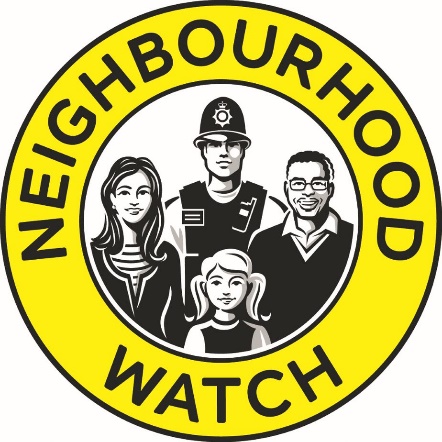 Neighbourhood Watch Network Whistleblowing PolicyIssue No: 1.0Last Review: April 2019Review Due: April 2021What is whistleblowing?If you see or find out about something you think is wrong at Neighbourhood Watch Network (NWN) you should report it.  You should go first to your line manager or any other senior person.  If you cannot or do not wish to do this for any reason you should follow this whistleblowing policy.Raising concerns about wrongdoing can be one of the most difficult and challenging things to do in a work environment.  Under this policy you may come forward with legitimate concerns without fear of being blamed or suffering any disadvantage for doing so.What types of concerns can be raised by whistleblowersThe Public Interest Disclosure Act (PIDA) 1998 provides protection for workers who reasonably believe that they are acting in the public interest and where the disclosure falls into one or more of the following categories:A criminal offense that has, is being, or is likely to be committedUnauthorised or inappropriate disclosure, misuse or loss of confidential, personal and/or sensitive informationA miscarriage of justiceRisk or damage to the environmentA danger to the health and safety of employees or othersAttempts to suppress or hide information relating to wrongdoingThe concern can be about an incident that happened in the past, is happening now or that you believe is likely in the future.As long as you hold a reasonable belief that the information is true then you will be covered by the protection set out in this policy regardless of whether you are mistaken, or the matter cannot be proved.Whistleblowing does not cover concerns where there is no public interest element such as a concern about your employment or related matters.  To raise a concern in relation to this please refer to NWN’s grievance procedure (see Staff Handbook for details).Making your claim anonymouslyIt is possible for you to raise your claim anonymously if you wish to do so.  However, this may mean that it is difficult to investigate fully if you haven’t provided us with enough information.We assure you that we will not tolerate any harassment or victimisation of staff and would encourage you to provide us with your name so we can fully investigate the matter.  You may ask for confidentiality when doing so and we will respect this.If you ask for confidentiality, we will make every effort to protect your identity unless required by law to disclose it.  If it becomes clear that we are unable to resolve the issue without revealing your identity, we will discuss this with you, taking into account your views and our wider legal obligations before deciding whether or not to proceed with the investigation.How to raise a concern internallyStep 1Where possible you should raise any matter of concern, serious or otherwise with your line manager.  This may be done either verbally or in writing.Step 2If you feel unable, for whatever reason, to raise the matter with your line manager, you may go to the Chief Executive Officer.Step 3If these steps have been followed and you still feel you have concerns, or that they have not been addressed, or that you cannot discuss the matter with any of the above then you should contact – the Chair or another Trustee.When raising your concern, it is helpful for you to provide an explanation with as much detail as possible including dates and times of incidents, any eye witness details and any supporting documents that you have.How to raise a concern externallyWhere attempts to raise matters internally have been unsuccessful or, exceptionally, you feel you cannot raise your concerns internally, you may consider raising the matter with the relevant regulatory authority.  For more advice on this you can contact the charity Protect (formerly Public Concern at Work).Their contact details are below:ProtectThe Green House244-254 Cambridge Heath RoadLondonE2 9DAwww.pcaw.org.ukTel: 020 3117 2520Email: whistle@protect-advice.org.ukWhat happens next?The person who you raise your concern to will listen to and consider your concern in full and determine whether any action is needed.  This may mean reporting it to the Chief Executive Officer or the Board of Trustees.We will try to keep you informed about the actions that we are taking in relation to the concern including how we propose to deal with the matter, whether we need further assistance from you, any action that is taken and the outcome of the investigation.  However, we may not be able to provide you with much detail where we have the duty to keep the confidence of other people.Support for whistleblowersWhistleblowing may be very difficult.  We will take every step to ensure we protect and support whistleblowers internally.  However, we recognise that people may feel more comfortable seeking external support in this situation.The independent charity Protect (formerly Public Concern at Work) on 020 3117 2520 can also provide support.  Their lawyers can give you free confidential advice at any stage about how to raise a concern at work.  They will also provide advice on the circumstances in which it may be appropriate for you to contact an outside body. 